	CURRICULUM VITAE	DATOS PERSONALES	Nombre y Apellidos: Samuel Carmelo Martín Morera	Fecha de Nacimiento:  1/03/1986	Partido Político: Coalición Canaria – Partido Nacionalista Canario (CC-PNC)	EMAIL: samuelmartin@cabildodelanzarote.com	WEB: www.cabildodelanzarote.com	FORMACIÓN ACADÉMICA TÍTULO DE BACHILLER EN LA MODALIDAD DE TECNOLOGÍA, Consejería de Educación, Cultura y Deportes del Gobierno de Canarias.5º CURSO DE ARQUITECTURA, Universidad de Las Palmas de Gran Canaria y Universidad Veracruzana de México.PROMOTOR DE LA INNOVACIÓN, del programa Formación de Gestores en la Innovación de la Agencia Canaria de Investigación, Innovación y Sociedad de la Información.AGENTE DE LA INNOVACIÓN, del programa Formación de Gestores en la Innovación de la Agencia Canaria de Investigación, Innovación y Sociedad de la Información.Actualmente cursando GRADO Y MÁSTER EN FUNDAMENTOS DE LA ARQUITECTURA, Universidad de Nebrija.	FORMACIÓN COMPLEMENTARIASeminario Workshop Internacional de Proyectos Arquitectónicos: Paisaje y Residuo Urbano - Escuela de Arquitectura de Las Palmas de Gran Canaria.Jornadas Técnicas: Nuevos Sistemas de Construcción Sistematizada - Escuela Superior de Arquitectura de Las Palmas e Insular de Instalaciones Técnicas, S.A. INTESA.Curso de Formación de Evaluadores de Calidad para Estudiantes  - Agencia Canaria de Evaluación de la Calidad y Acreditación Universitaria del Gobierno de Canarias.IV Coloquio Acecau “El papel de los centros universitarios en las políticas de calidad” - Agencia Canaria de Evaluación de la Calidad y Acreditación Universitaria del Gobierno de Canarias.Curso Sistemas de Representación - Universidad de Las Palmas de Gran Canaria, Vicerrectorado de Planificación y Calidad.Festival del Paisaje, 1ª Bienal de Arquitectura, Arte y Paisaje de Canarias.Curso Habilidades Gráficas  - Universidad de Las Palmas de Gran Canaria, Vicerrectorado de Planificación y Calidad.Jornadas de Jóvenes Universitarios de Canarias “JOUCA” - programa para la Educación Superior, Convergencia Europea, Políticas Universitarias, Consejo de Juventud, Programa de Juventud en Acción, Políticas de Juventud y Participación Estudiantil.Jornadas Municipales sobre Catástrofes - Comunidad de Madrid.Jornada de Información sobre Requisitos de Seguridad en Áreas de Juego Infantiles e Instalaciones Deportivas.	OTROS DATOS DE INTERÉS Ex-Miembro del Comité Asesor de Estudiantes para la Calidad Universitaria (CAE).Ex-Secretario de la Delegación de Alumnos de la Escuela de Arquitectura de Las Palmas de Gran Canaria.Ex-Secretario de la Comisión de Asesoramiento Docente (CAD) de la Escuela de Arquitectura de Las Palmas de Gran Canaria.Ex-Representante de Alumnos en el Claustro de la Universidad de Las Palmas de Gran Canaria.Representante de Canarias en Madeira en la Feria de Asociacionismo Internacional Juvenil de 2011.Beca de movilidad por 6 meses para el curso académico 2010/2011, en la Universidad Veracruzana de México, en el marco del programa América Latina – EEUU.Ex-Secretario Insular de los Jóvenes Nacionalistas de Coalición Canaria de Lanzarote.	TRAYECTORIA PROFESIONAL Becario del Servicio de Alojamiento Universitario de la Fundación Universitaria de Las Palmas.Becario del Consejo Social de la Universidad de Las Palmas de Gran Canaria.Celador Sanitario en el Hospital Doctor José Molina Orosa de Lanzarote.Administrativo / Comercial en empresa de rotulación.Personal de Confianza (ASESOR) del Ayuntamiento de Arrecife.Tercer Teniente de Alcalde y Concejal de Urbanismo, Sanidad, Economia y Hacienda del Ayuntamiento de Arrecife (2015-2017).Concejal y Portavoz de Coalición Canaria - PNC en el Excmo. Ayuntamiento de Arrecife.	FUNCIONES ACTUALES Consejero del Grupo Coalición Canaria – Partido Nacionalista Canario (CC-PNC) en el Cabildo de Lanzarote (Legislatura 2019-2023).Consejero Portavoz del Grupo Coalición Canaria – Partido Nacionalista Canario (CC-PNC) en el Cabildo de Lanzarote (Desde mayo 2021).Auxiliar Administrativo del Servicio Canario de Salud.(*) La información publicada está sujeta a la corrección de las erratas que se puedan detectar 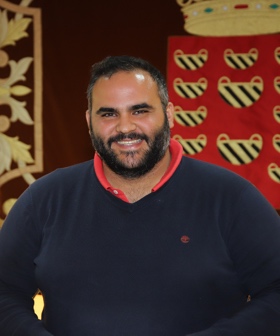 SAMUEL CARMELO MARTÍN MORERAConsejero Electo del Cabildo Insular de Lanzarote CORPORACIÓN 2019-2023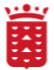 